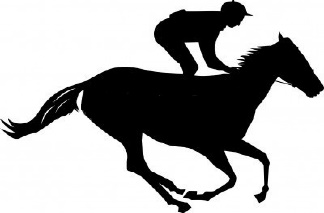 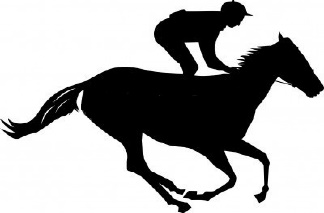 Offham Parish CouncilRace NightSaturday 27th April7.30pmAt Offham Village Hall           £15 to include a light supperBring your own drink and glassesFor tickets please call Sue Williams07732 267121All profits will go towards village projects.Run by The Malling Lions